ООО "НЦИ"()Руководство пользователяМодуль «Экспорт карт по диспансеризации несовершеннолетних»СодержаниеПеречень терминов и сокращенийВведениеОбласть примененияНастоящий документ описывает порядок работы с модулем «Экспорт карт по диспансеризации несовершеннолетних» (далее – Модуль, модуль), являющийся частью Регионального сегмента Единой государственной информационной системы в сфере здравоохранения Нижегородской области (далее – Система, система).Краткое описание возможностейМодуль «Экспорт карт по диспансеризации несовершеннолетних» предназначен для экспорта карт по диспансеризации несовершеннолетних.Уровень подготовки пользователяПользователи модуля должны обладать квалификацией, обеспечивающей, как минимум:базовые навыки работы на персональном компьютере с графическим пользовательским интерфейсом (клавиатура, мышь, управление окнами и приложениями, файловая Система);базовые навыки использования стандартной клиентской программы (браузера) в среде Интернета (настройка типовых конфигураций, установка подключений, доступ к веб-сайтам, навигация, формы и другие типовые интерактивные элементы);базовые навыки использования стандартной почтовой программы (настройка учетной записи для подключения к существующему почтовому ящику, создание, отправка и получение e-mail).Перечень эксплуатационной документации, с которыми необходимо ознакомиться пользователюПеред началом работы пользователям рекомендуется ознакомиться с положениями данного Руководства пользователя в части своих функциональных обязанностей.Назначения и условия примененияВиды деятельности, функции, для автоматизации которых предназначено данное средство автоматизацииМодуль «Экспорт карт по диспансеризации несовершеннолетних» предназначен для экспорта карт по диспансеризации несовершеннолетних.Условия, при соблюдении которых обеспечивается применение средства автоматизацииДоступ к функциональным возможностям и данным Модуля реализуется посредством веб-интерфейса. Работа пользователей Модуля осуществляется на единой базе данных ЦОД. Модуль доступен из любой организации (участника информационного обмена) при наличии канала связи в круглосуточном режиме.Работа в Модуле выполняется через автоматизированные рабочие места персонала (в соответствии с местом работы, уровнем прав доступа к функциональным возможностям и данным Системы).Настройка рабочего места (создание, настройка параметров работы в рамках МО, предоставление учетной записи пользователя) выполняется пользователем АРМ администратора МО. Настройка общесистемных параметров работы, конфигурация справочников выполняется пользователем АРМ администратора ЦОД.Подготовка к работеСостав и содержание дистрибутивного носителя данныхСистема передается в виде функционирующего комплекса на базе средств вычислительной техники.Система развертывается Исполнителем.Работа в Системе возможна через следующие браузеры (интернет-обозреватели):Mozilla Firefox (рекомендуется);Google Chrome.Перед началом работы следует убедиться, что установлена последняя версия браузера. При необходимости следует обновить браузер.Порядок запуска СистемыДля входа в Систему необходимо выполнить следующие действия:Запустите браузер, например, Пуск → Программы → Mozilla Firefox. Отобразится окно браузера и домашняя страница;.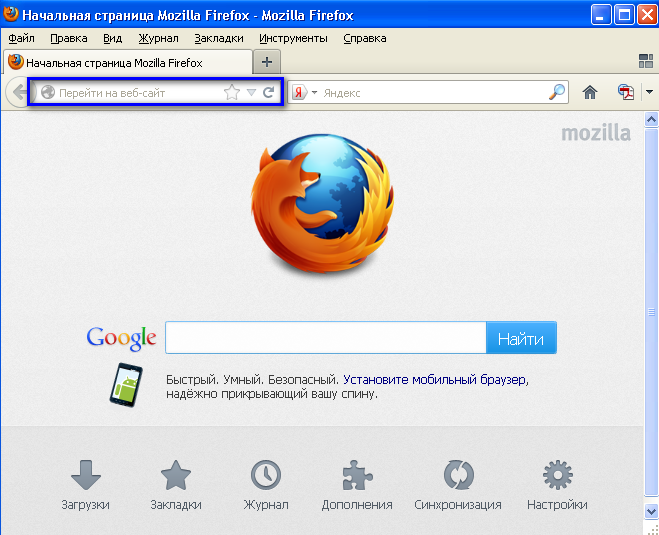 Введите в адресной строке обозревателя IP-адрес страницы портала, нажмите клавишу [Enter]. На главной странице Системы отобразится перечень программных продуктов.Адрес для подключения предоставляется администратором. Если страница Системы установлена в качестве домашней страницы, то она отобразится сразу после запуска браузера. Для удобства использования рекомендуется добавить адрес портала в закладки интернет-обозревателя, и/или сделать страницу портала Системы стартовой страницей. 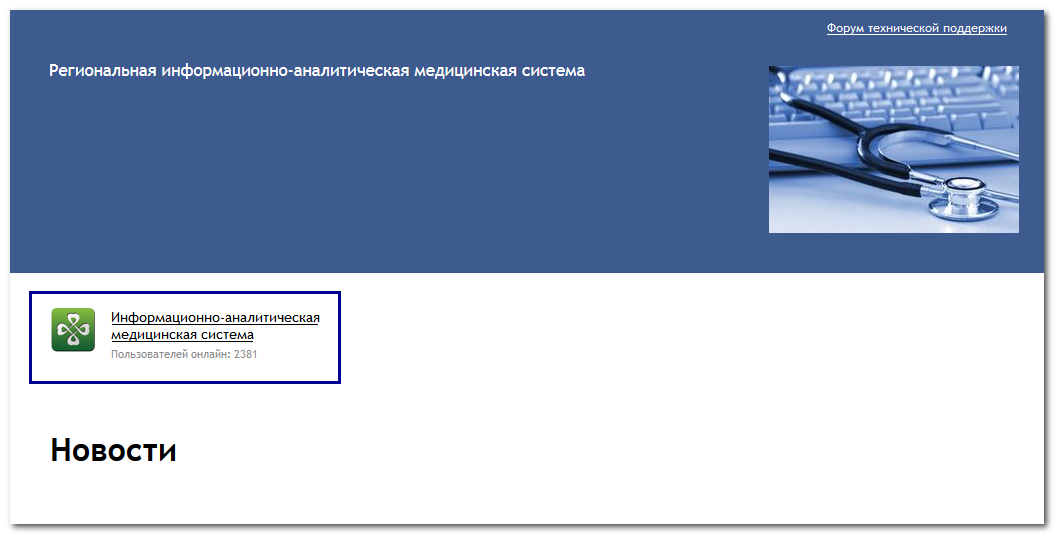 Перейдите по ссылке с наименованием Системы. Отобразится форма авторизации в Системе.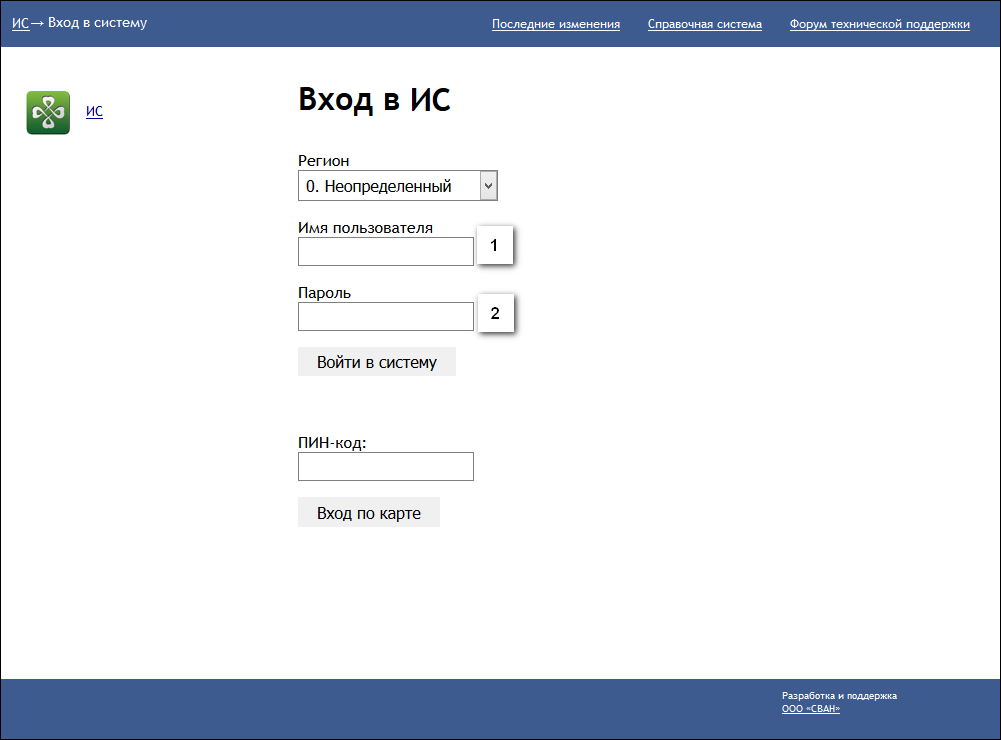 Авторизация в Системе возможна одним из способов: с использованием логина и пароля; с помощью ЭП (выбора типа токена и ввод пароля).через систему ЕСИА.1. Способ: Введите логин учетной записи в поле Имя пользователя (1). Введите пароль учетной записи в поле Пароль (2). Нажмите кнопку Войти в систему. 2. Способ:Выберите тип токена. Введите пароль от ЭП в поле Пароль/Пин-код/Сертификат (расположенное ниже поля «Тип токена»). Наименование поля зависит от выбранного типа токена. Нажмите кнопку Вход по карте. 3. Способ:Перейдите по ссылке Вход через ИА ЕГИСЗ.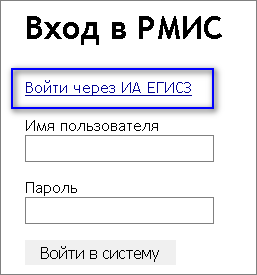 Будет выполнен переход на страницу авторизации через ЕСИА.Введите данные для входа, нажмите кнопку Войти.ПримечанияДля авторизации с помощью токена на компьютере Пользователя предварительно должно быть установлено и запущено программное обеспечение для выбранного типа токена. Может потребоваться установка сертификатов пользователей администратором системы в программном обеспечении выбранного типа токена. Для авторизации через ЕСИА учетная запись пользователя должна быть связана с учетной записью человека в ЕСИА. Учетная запись пользователя должна быть включена в группу «Авторизация через ЕСИА».При неправильном вводе имени пользователя и (или) пароля отобразится соответствующее сообщение. В этом случае необходимо повторить ввод имени пользователя и (или) пароля. Отобразится форма выбора МО.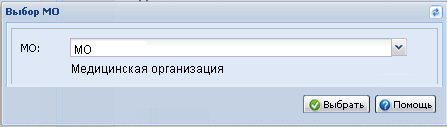 Укажите необходимую МО и нажмите кнопку Выбрать.Отобразится форма выбора АРМ по умолчанию.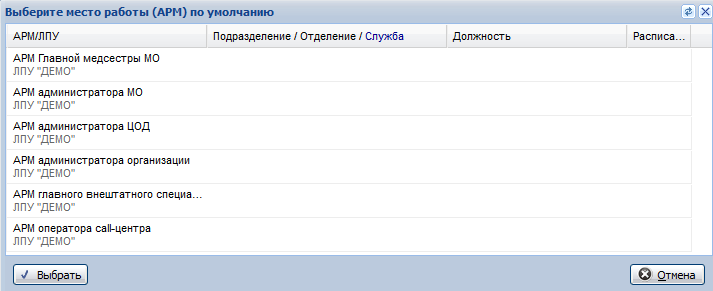 Примечание – Форма отображается, если ранее не было выбрано место работы по умолчанию, или при входе была изменена МО. После выбора места работы, указанный АРМ будет загружаться автоматически после авторизации.Выберите место работы в списке, нажмите кнопку Выбрать. Отобразится форма указанного АРМ пользователя.Смена пароляПри регистрации учетной записи администратор присваивает ей временный пароль. При первом входе в систему пользователь должен сменить временный пароль, выданный администратором.После ввода имени пользователя, пароля и нажатия кнопки Войти в систему выполняется проверка актуальности пароля, как временного, так и постоянного. Если истек срок действия временного пароля (срок действия пароля определяется настойками в параметрах системы, то отобразится сообщение пользователю: «Истек срок действия временного пароля. Обратитесь к Администратору системы». Далее процесс аутентификации не производится. Если временный пароль прошел проверку на актуальность, на форме отображаются поля для смены пароля. Рядом с полями отобразится подсказка с требованиями к паролю (указывается минимальная длина и допустимые символы). При смене временного пароля на постоянный (при первом входе в систему) выполняется проверка на соответствие пароля установленным требованиям безопасности (минимальная длина, пользовательский пароль должен отличаться от временного на указанное количество символов и т.д.).Вход в систему возможен, если введен актуальный временный пароль, новый пароль соответствует всем требованиям (требования к паролю указаны в параметрах системы), значения полей «Новый пароль» и «Новый пароль еще раз» идентичны. В процессе ввода нового пароля рядом с полем должна отобразиться зеленая галочка, если введенный пароль удовлетворяет всем требованиям. В процессе подтверждения нового пароля рядом с полем «Новый пароль еще раз» отобразится зеленая галочка, если значения полей «Новый пароль» и «Новый пароль еще раз» идентичны. При входе в систему происходит сохранение нового пароля.Порядок проверки работоспособностиДля проверки работоспособности системы необходимо выполнить следующие действия: Выполнить авторизацию в Системе и открыть АРМ.Вызвать любую форму. При корректном вводе учетных данных должна отобразиться форма выбора МО или АРМ, либо АРМ пользователя. При выполнении действий должно не должно отображаться ошибок, система должна реагировать на запросы пользователя, например, отображать ту или иную форму.Модуль «Экспорт карт по диспансеризации несовершеннолетних»Форма предназначена для экспорта данных о диспансеризации детей-сирот и о медицинских  осмотрах несовершеннолетних в подсистему мониторинга проведения диспансеризации детей-сирот и детей, находящихся в трудной жизненной ситуации (https://orph.rosminzdrav.ru/).Условия доступа к формеФорма доступна из главного меню системы: Поликлиника - Диспансеризация детей-сирот - Экспорт карт по диспансеризации несовершеннолетних.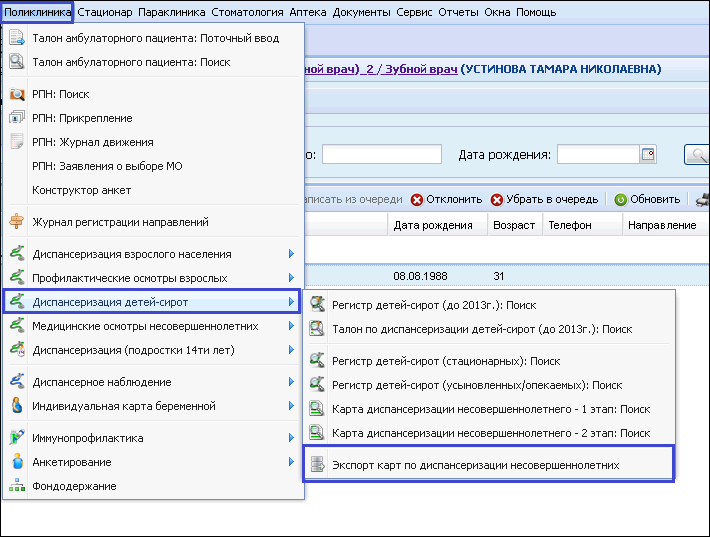 Экспорт картФайлы формируются в формате XML с кодовой страницей UTF-8 и упаковываются в архив ZIP. Имя файла - DISP_LISTДля экспорта карт:В главном меню системы выберите Поликлиника - Диспансеризация детей-сирот - Экспорт карт по диспансеризации несовершеннолетних. Отобразится форма Экспорт карт по диспансеризации несовершеннолетних.Заполните поля формы:МО - МО пользователя, недоступно для редактирования.Дата окончания карты - период проведения обследования. Обязательное поле.Случай оплачен - выбирается "Да" или "Нет". Если не указано, то учитываются все случаи.Тип обследования - выбирается тип профилактического мероприятия.Проверить файл по XSD-схеме.Нажмите кнопку Сформировать. Отобразится ссылка для сохранения файла.Перейдите по ссылке Скачать и сохранить файл.После завершения работы с формой нажмите кнопку Закрыть.Файл выгрузки в виде архива с xml-файлами  будет сформирован и сохранен в указанном пользователем месте.Архив содержит следующие файлы: DISP_LIST.xml - данные о картах диспансеризации несовершеннолетних, удовлетворяющие заданным параметрам при формировании файла.DISP_LIST_ERR.xml - записи, не удовлетворяющие требованиям к заполнению полей. Записи, выгруженные в данный файл, не включаются в файл DISP_LIST.xml.DISP_LIST_XML_VALIDATION.xml - записи, не прошедшие проверку на соответствие XSD-схеме. Формируется при установленном флаге Проверить файл по XSD-схеме, иначе - проверка не запускается, файл отсутствует.Требования к заполнению полейАварийные ситуацииОписание аварийных ситуацийНадежность Системы обеспечивается при следующих аварийных ситуациях:отказ Системы;сбой Системы.Отказом Системы следует считать событие, состоящее в утрате работоспособности Системы и приводящее к невыполнению или неправильному выполнению контрольных примеров или задач функциональных модулей.Сбоем Системы следует считать событие, состоящее во временной утрате работоспособности Системы и характеризуемое возникновением ошибки при выполнении контрольных примеров или задач функциональных модулей.В Системе предусмотрено автоматическое восстановление обрабатываемой информации в следующих аварийных ситуациях:программный сбой при операциях записи-чтения;разрыв связи с клиентской программой (терминальным устройством) в ходе редактирования/обновления информации.В Системе предусмотрена возможность ручного восстановления обрабатываемой информации из резервной копии в следующих аварийных ситуациях:физический выход из строя дисковых накопителей;ошибочные действия обслуживающего персонала.В Системе предусмотрено автоматическое восстановление работоспособности серверной части Системы в следующих ситуациях:штатное и аварийное отключение электропитания серверной части;штатная перезагрузка Системы и загрузка после отключения;программный сбой общесистемного программного обеспечения, приведший к перезагрузке Системы.В Системе предусмотрено полуавтоматическое восстановление работоспособности серверной части Системы в следующих аварийных ситуациях:физический выход из строя любого аппаратного компонента, кроме дисковых накопителей – после замены компонента и восстановления конфигурации общесистемного программного обеспечения;аварийная перезагрузка системы, приведшая к нефатальному нарушению целостности файловой системы – после восстановления файловой системы.Для восстановления Системы после отказа или сбоя, необходимо сначала устранить причину отказа/сбоя (заменить неисправное оборудование, устранить системные ошибки и др.), а затем предпринять следующие действия:установить операционную систему, а затем – соответствующий пакет обновления; проверить правильность работы домена.установить СУБД, а затем – соответствующий пакет обновления. восстановить базу данных из резервной копии; перезагрузить сервер после восстановления базы данных.проверить доступность Системы; чтобы убедиться в правильности работы, запустите сценарий проверки основных функций.активировать возможность работы пользователей в штатном режиме.В случае отказа или сбоя Системы, связанного с неисправностью оборудования, работы проводит Администратор Заказчика. В случае отказа или сбоя Системы, связанного с системной ошибкой, работы проводит Администратор Исполнителя.Действия в случае несоблюдения условий выполнения технологического процессаПри работе с Системой пользователю могут отображаться сообщения нескольких типов:сообщение об успешном завершении действия;сообщение об ошибке;предупреждение;сообщение о неисправности системы.Сообщение об успешном завершении действия содержит краткое резюме операции. Для закрытия сообщения нажмите кнопку ОК.Сообщение об ошибке отображается в случае, когда дальнейшее выполнение действия в Системе невозможно. Как правило, в таком сообщении содержится краткое описание причины возникновения ошибки. Для закрытия сообщения об ошибке нажмите кнопку ОК.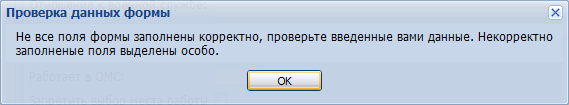 Предупреждение отображается в том случае, если действия, совершенные оператором, могут повлечь за собой какие-либо особенности в выполнении операции, но не приведут к ошибке. Например, если оператор укажет у сотрудника ставку менее 0,1, то отобразится сообщение, что такая ставка не будет учитываться при выгрузке. Для того чтобы продолжить выполнение действия, нажмите кнопку Да/Продолжить. Для того чтобы прекратить действие, нажмите кнопку Нет/Отмена.В случае возникновения ошибки о неисправности системы, пользователю системы следует обратиться к администратору системы.Администратор системы для решения проблем обращается к эксплуатационной документации, настоящему руководству, онлайн справочной системе.В случае невозможности разрешения ситуации следует обратиться в техническую поддержку.Термин, сокращениеОпределениеАРМАвтоматизированное рабочее местоРС ЕГИСЗ НО, СистемаРегиональный сегмент Единой государственной информационной системы в сфере здравоохранения Нижегородской области ЕСИАЕдиная система идентификации и аутентификацииЛПУЛечебно-профилактическое учреждениеМКБМеждународная классификация болезнейМОМедицинская организацияОМСОбязательное медицинское страхованиеФИОФамилия, имя, отчествоЦОДЦентр обработки данныхЭМКЭлектронная медицинская картаЭПЭлектронная подпись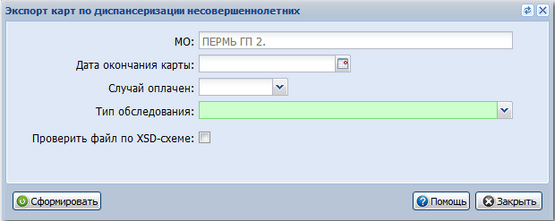  Код элементаСодержание элементаНаименованиеПравила заполненияПравила заполненияКорневой элемент (Сведения о медпомощи)Корневой элемент (Сведения о медпомощи)Корневой элемент (Сведения о медпомощи)DISP_LISTzglvЗаголовок файла--childrenПеречень карт детей--Заголовок файлаЗаголовок файлаЗаголовок файлаzglvversionВерсия взаимодействияЗначение 1.0Значение 1.0encodingКодировкаUTF-8UTF-8Перечень карт детейПеречень карт детейПеречень карт детейchildrenchildБлок карты ребенка--Блок карты ребенкаБлок карты ребенкаБлок карты ребенкаchildidInternalВнутренний идентификатор карты ребёнка предоставляющей системыidTypeТип карты ребёнкаПоле обязательно для заполнения.1 - сирота (карты ДДС, ДДУ).3 - несовершенолетний (карты медосмотров).Поле обязательно для заполнения.1 - сирота (карты ДДС, ДДУ).3 - несовершенолетний (карты медосмотров).nameФамилия, имя, отчество.Поле обязательно для заполнения.Поле обязательно для заполнения.idSexПол ребёнкаПоле обязательно для заполнения.1 - мужской.2 - женский.Данное поле может быть изменено при повторной загрузке.Поле обязательно для заполнения.1 - мужской.2 - женский.Данное поле может быть изменено при повторной загрузке.dateOfBirthДата рожденияПоле обязательно для заполнения.2000-10-27Поле обязательно для заполнения.2000-10-27idCategoryКатегория ребёнкаПоле обязательно для заполнения.1 - ребёнок-сирота;2 - ребёнок, находящийся в трудной жизненной ситуации;3 - ребёнок, оставшийся без попечения родителей;4 - нет категории.Данное поле может быть изменено при повторной загрузке.Поле обязательно для заполнения.1 - ребёнок-сирота;2 - ребёнок, находящийся в трудной жизненной ситуации;3 - ребёнок, оставшийся без попечения родителей;4 - нет категории.Данное поле может быть изменено при повторной загрузке.idDocumentДокумент, удостоверяющий личностьПоле обязательно для заполнения.3 - 3. Свидетельство о рождении;14 - 14. Паспорт гражданина РФ;19 - 18. Иные документы.Поле обязательно для заполнения.3 - 3. Свидетельство о рождении;14 - 14. Паспорт гражданина РФ;19 - 18. Иные документы.documentSerСерия документа, удостоверяющий личностьПоле обязательно для заполнения.Поле обязательно для заполнения.documentNumНомер документа, удостоверяющий личностьПоле обязательно для заполнения.Поле обязательно для заполнения.snilsНомер СНИЛСПоле необязательно для заполнения, при условии заполнения полей without_snils_reason и without_snils_other.Число формата [0-9][0-9][0-9]-[0-9][0-9][0-9]-[0-9][0-9][0-9]-[0-9][0-9]. Данное поле может быть изменено при повторной загрузке.Поле необязательно для заполнения, при условии заполнения полей without_snils_reason и without_snils_other.Число формата [0-9][0-9][0-9]-[0-9][0-9][0-9]-[0-9][0-9][0-9]-[0-9][0-9]. Данное поле может быть изменено при повторной загрузке.idPolisTypeТип страхового полиса1 - ОМС (старого образца).2 - ДМС.3 - Временное свидетельство.4 - ОМС (единого образца).1 - ОМС (старого образца).2 - ДМС.3 - Временное свидетельство.4 - ОМС (единого образца).polisSerСерия страхового полисаДанное поле может быть изменено при повторной загрузке.Данное поле может быть изменено при повторной загрузке.polisNumНомер страхового полисаПоле обязательно для заполнения.Данное поле может быть изменено при повторной загрузке.Поле обязательно для заполнения.Данное поле может быть изменено при повторной загрузке.idInsuranceCompanyСправочный идентификатор страховой компанииПоле обязательно для заполнения.Данное поле может быть изменено при повторной загрузке.Поле обязательно для заполнения.Данное поле может быть изменено при повторной загрузке.medSanNameНаименование медицинской организации, выбранной для получения первичной медико-санитарной помощи.Поле обязательно для заполнения.Данное поле может быть изменено при повторной загрузке.Поле обязательно для заполнения.Данное поле может быть изменено при повторной загрузке.medSanAddressЮридический адрес медицинской организации, выбранной для получения первичной медико-санитарной помощиПоле обязательно для заполнения.Данное поле может быть изменено при повторной загрузке.Поле обязательно для заполнения.Данное поле может быть изменено при повторной загрузке.addressАдрес места постоянного пребывания--educationОбразованиеДанные образовательного учреждения. Данное поле имеет приоритет над полем idEducationOrg. Данное поле может быть изменено при повторной загрузке.Заполняется для карт с типом обследования "Дисп-ция детей сирот усыновленных 1 этап".Данные образовательного учреждения. Данное поле имеет приоритет над полем idEducationOrg. Данное поле может быть изменено при повторной загрузке.Заполняется для карт с типом обследования "Дисп-ция детей сирот усыновленных 1 этап".idEducationOrgСправочный идентификатор образовательного учрежденияidOrphHabitationМесто текущего нахождения0 - стационарное учреждение;1 - опека;2 - попечительство;3 - усыновление (удочерение);4 - передан в приёмную семью;8 - передан в патронатную семью (для ДДС, ДДУ).Поле заполняется обязательно для ребёнка-сироты.0 - стационарное учреждение;1 - опека;2 - попечительство;3 - усыновление (удочерение);4 - передан в приёмную семью;8 - передан в патронатную семью (для ДДС, ДДУ).Поле заполняется обязательно для ребёнка-сироты.dateOrphHabitationДата поступление в место текущего нахожденияПоле заполняется обязательно для ребёнка-сироты.1988-03-20Поле заполняется обязательно для ребёнка-сироты.1988-03-20idStacOrgСправочный идентификатор стационарного учрежденияПоле заполняется обязательно при значении idOrphHabitation равном 0.Поле заполняется обязательно при значении idOrphHabitation равном 0.cardsПеречень карт обследований ребёнка--without_snils_reasonПричина отсутствия СНИЛСПоле заполняется обязательно при отсутствии поля “snils”:0 - новорождённый, пока не используется;1 - иностранный гражданин;2 - другое, последняя периодика гражданства ребенка - "643 РОССИЯ".Поле заполняется обязательно при отсутствии поля “snils”:0 - новорождённый, пока не используется;1 - иностранный гражданин;2 - другое, последняя периодика гражданства ребенка - "643 РОССИЯ".without_snils_otherСтроковая причина отсутствия СНИЛСПоле заполняется обязательно значением "нет информации" при without_snils_reason - 2.Поле заполняется обязательно значением "нет информации" при without_snils_reason - 2.Фамилия, Имя, ОтчествоФамилия, Имя, ОтчествоФамилия, Имя, ОтчествоnamelastФамилияПоле обязательное для заполнения.Поле обязательное для заполнения.firstИмяПоле обязательное для заполнения.Поле обязательное для заполнения.middleОтчествоНеобязательно.Необязательно.Адрес места постоянного пребыванияАдрес места постоянного пребыванияАдрес места постоянного пребыванияaddressfiasAoidКод города проживания по ФИАСAOid пункта проживания.AOid пункта проживания.cityNameСтроковое наименование пункта проживанияНаименование пункта проживания.Наименование пункта проживания.regionCodeКод региона из справочника регионов ФИАСПоле обязательное для заполнения. Код региона.Поле обязательное для заполнения. Код региона.Данные образовательного учрежденияПоле "Образовательное учреждение" для карт с типом обследования "Дисп-ция детей-сирот усыновленных 1 этап"Данные образовательного учрежденияПоле "Образовательное учреждение" для карт с типом обследования "Дисп-ция детей-сирот усыновленных 1 этап"Данные образовательного учрежденияПоле "Образовательное учреждение" для карт с типом обследования "Дисп-ция детей-сирот усыновленных 1 этап"Данные образовательного учрежденияПоле "Образовательное учреждение" для карт с типом обследования "Дисп-ция детей-сирот усыновленных 1 этап"Данные образовательного учрежденияПоле "Образовательное учреждение" для карт с типом обследования "Дисп-ция детей-сирот усыновленных 1 этап"educationkladrDistrКод района по КЛАДР, в котором находится образовательное учреждениеЧисло формата [0-9][0-9][0-9][0-9][0-9][0-9][0-9][0-9][0-9][0-9][0-9][0-9][0-9].Фактический адрес, если не указан, то юридический адрес.Число формата [0-9][0-9][0-9][0-9][0-9][0-9][0-9][0-9][0-9][0-9][0-9][0-9][0-9].Фактический адрес, если не указан, то юридический адрес.idEducTypeВид образовательного учреждения1 - Дошкольные образовательные учреждения;2 - Общеобразовательные (начального общего, основного общего, среднего (полного) общего образования) образовательные учреждения;3 - Образовательные учреждения начального профессионального, среднего профессионального, высшего профессионального образования;4 - Специальные (коррекционные) образовательные учреждения для обучающихся, воспитанников с ограниченными возможностями здоровья.1 - Дошкольные образовательные учреждения;2 - Общеобразовательные (начального общего, основного общего, среднего (полного) общего образования) образовательные учреждения;3 - Образовательные учреждения начального профессионального, среднего профессионального, высшего профессионального образования;4 - Специальные (коррекционные) образовательные учреждения для обучающихся, воспитанников с ограниченными возможностями здоровья.educOrgNameНаименование образовательного учреждения  Поле обязательное для заполнения.Поле обязательное для заполнения.Перечень карт обследований ребёнкаПеречень карт обследований ребёнкаПеречень карт обследований ребёнкаcardscardБлок карты обследования ребёнкаПоле обязательное для заполнения.Поле обязательное для заполнения.Блок карты обследования ребёнкаБлок карты обследования ребёнкаБлок карты обследования ребёнка cardidInternalВнутренний идентификатор/номер карты предоставляющей системыdateOfObsledДата начала обследованияПоле обязательное для заполнения.2009-10-20Поле обязательное для заполнения.2009-10-20ageObsledВозраст ребенка в момент обследования в месяцахНеобязательное поле, контролируется при загрузке.В случае указания приводится к ближайшему допустимому возрасту из справочника возрастов.Указанный возраст должен соответствовать дате начала обследования, иначе будет выбран минимально допустимый возраст.При отсутствии данных вычисляется на основе даты начала обследования и даты рождения.Необязательное поле, контролируется при загрузке.В случае указания приводится к ближайшему допустимому возрасту из справочника возрастов.Указанный возраст должен соответствовать дате начала обследования, иначе будет выбран минимально допустимый возраст.При отсутствии данных вычисляется на основе даты начала обследования и даты рождения.idTypeВид карты обследованияПоле обязательное для заполнения.1 - карта диспансеризации для детей-сирот.Для несовершеннолетних:2 - профилактический осмотр;3 - предварительный осмотр;4 - периодический осмотр.Поле обязательное для заполнения.1 - карта диспансеризации для детей-сирот.Для несовершеннолетних:2 - профилактический осмотр;3 - предварительный осмотр;4 - периодический осмотр.heightРост в сантиметрахПоле обязательное для заполнения.Поле обязательное для заполнения.weightВес в килограммахПоле обязательное для заполнения.Поле обязательное для заполнения.headSizeОкружность головы в сантиметрахДля ДДС, ДДУ, профосмотров.Если значения нет, указывается 1.Для ДДС, ДДУ, профосмотров.Если значения нет, указывается 1.healthProblemsНарушения в развитии--pshycDevelopmentОценка возраста психического развития для детей от 0 до 4 лет в месяцахДля ДДС, ДДУ, профосмотров.Обязательно для детей от 0 до 4 лет.Для ДДС, ДДУ, профосмотров.Обязательно для детей от 0 до 4 лет.pshycStateОценка состояния психического развития для детей от 5 летДля ДДС, ДДУ, профосмотров.Обязательно для детей до 5 лет.Для ДДС, ДДУ, профосмотров.Обязательно для детей до 5 лет.sexFormulaMaleПоловая формула (муж.)Поле заполняется обязательно для мальчиков от 10 лет.Поле заполняется обязательно для мальчиков от 10 лет.sexFormulaFemaleПоловая формула (жен.)Поле заполняется обязательно для девочек от 10 лет.Поле заполняется обязательно для девочек от 10 лет.mensesМенструальная функцияПоле заполняется обязательно для девочек от 10 лет.Поле заполняется обязательно для девочек от 10 лет.healthGroupBeforeГруппа здоровья до проведения обследования (числом)Поле обязательное для заполнения.Поле обязательное для заполнения.fizkultGroupBeforeМедицинская группа для занятий физической культурой до проведения обследования1-4 - группы;-1 - не допущен.Для профосмотров.Выгружается значение поля Медицинская группа для занятий физической культурой до проведения настоящего профилактического медицинского осмотра. Если значение не найдено, то выгружается 1.1-4 - группы;-1 - не допущен.Для профосмотров.Выгружается значение поля Медицинская группа для занятий физической культурой до проведения настоящего профилактического медицинского осмотра. Если значение не найдено, то выгружается 1.diagnosisBeforeДиагнозы до проведения обследованияДля ДДС, ДДУ, профосмотров.Раздел "Состояние здоровья до проведения диспансеризации/профосмотра".Для ДДС, ДДУ, профосмотров.Раздел "Состояние здоровья до проведения диспансеризации/профосмотра".healthyMKBКод осмотра, если ребёнок здоровКод должен находиться в диапозоне Z00-Z10. Не выгружается, если заполнено поле <diagnosisAfter>.Код должен находиться в диапозоне Z00-Z10. Не выгружается, если заполнено поле <diagnosisAfter>.diagnosisAfterДиагнозы после обследованияДля ДДС, ДДУ, профосмотров.Раздел "Диагнозы и рекомендации по результатам диспансеризации/профосмотра".Для ДДС, ДДУ, профосмотров.Раздел "Диагнозы и рекомендации по результатам диспансеризации/профосмотра".invalidИнформация об инвалидностиДля ДДС, ДДУ, профосмотров.Для ДДС, ДДУ, профосмотров.issledПроведённые исследованияДля ДДС, ДДУ, профосмотров.Выгружается значение поля Результат формы добавления осмотра или исследования.Для ДДС, ДДУ, профосмотров.Выгружается значение поля Результат формы добавления осмотра или исследования.healthGroupГруппа здоровьяПоле обязательное для заполнения.Поле обязательное для заполнения.fizkultGroupМедицинская группа для занятий физической культурой1-4 - группы,-1 - не допущен. 1-4 - группы,-1 - не допущен. zakluchDateДата заключенияПоле обязательное для заполнения.2002-12-08Поле обязательное для заполнения.2002-12-08zakluchVrachNameФамилия, имя, отчество врача, давшего заключениеПоле обязательное для заполнения.Поле обязательное для заполнения.osmotriОсмотры врачейПоле обязательное для заполнения. Максимально 11 осмотров. Для ДДС, ДДУ.Поле обязательное для заполнения. Максимально 11 осмотров. Для ДДС, ДДУ.recommendZOZHРекомендации по формированию здорового образа жизни, режиму дня, питанию, физическому развитию, иммунопрофилактике, занятиям физической культуройПоле обязательное для заполнения. Для ДДС, ДДУ и профосмотров.Выгружается значение поля Рекомендации по формированию здорового образа жизни раздела "Общая оценка здоровья" карты профосмотра.При отсутствии - 0.Поле обязательное для заполнения. Для ДДС, ДДУ и профосмотров.Выгружается значение поля Рекомендации по формированию здорового образа жизни раздела "Общая оценка здоровья" карты профосмотра.При отсутствии - 0.reabilitationИндивидуальная программа реабилитации ребенка-инвалидаДля ДДС, ДДУ, профосмотров.Для ДДС, ДДУ, профосмотров.privivkiПроведение профилактических прививокПоле необязательно для заполнения.Для ДДС, ДДУ, профосмотров.Поле необязательно для заполнения.Для ДДС, ДДУ, профосмотров.omsСостояние оплаты ОМСПоле необязательное  для заполнения.0 - не указано;1 - оплачено;2 - не оплачено.Поле необязательное  для заполнения.0 - не указано;1 - оплачено;2 - не оплачено.Нарушения в развитииНарушения в развитииНарушения в развитииhealthProblemsproblem1 - дефицит массы тела;2 - избыток массы тела;3 - низкий рост;4 - высокий рост.1 - дефицит массы тела;2 - избыток массы тела;3 - низкий рост;4 - высокий рост.Оценка возраста психического развития для детей от 0 до 4 лет в месяцахОценка возраста психического развития для детей от 0 до 4 лет в месяцахОценка возраста психического развития для детей от 0 до 4 лет в месяцахpshycDevelopmentpoznavпознавательная функцияПоле обязательно для заполнения.Поле обязательно для заполнения.motorмоторная функцияПоле обязательно для заполнения.Поле обязательно для заполнения.emotэмоциональная и социальная (контакт с окружающим миром) функцииПоле обязательно для заполнения.Поле обязательно для заполнения.rechпредречевое и речевое развитиеПоле обязательно для заполнения.Поле обязательно для заполнения.Оценка состояния психического развития для детей от 5 летОценка состояния психического развития для детей от 5 летОценка состояния психического развития для детей от 5 летpshycStatepsihmotПсихомоторная сфераПоле обязательно для заполнения.0 - норма;1 - отклонение.Поле обязательно для заполнения.0 - норма;1 - отклонение.intelИнтеллектПоле обязательно для заполнения.0 - норма;1 - отклонение.Поле обязательно для заполнения.0 - норма;1 - отклонение.emotvegЭмоционально-вегетативная сфераПоле обязательно для заполнения.0 - норма;1 - отклонение.Поле обязательно для заполнения.0 - норма;1 - отклонение.Половая формула (муж.)Половая формула (муж.)Половая формула (муж.)sexFormulaMaleP0, 1, 2, 3.0, 1, 2, 3.Ax0, 1, 2, 3.0, 1, 2, 3.Fa0, 1, 2, 3.0, 1, 2, 3.Половая формула (жен.) Поле обязательное для заполнения для девочек старше 10 летПоловая формула (жен.) Поле обязательное для заполнения для девочек старше 10 летПоловая формула (жен.) Поле обязательное для заполнения для девочек старше 10 летsexFormulaFemaleP0, 1, 2, 3.0, 1, 2, 3.Ma0, 1, 2, 3.0, 1, 2, 3.Ax0, 1, 2, 3.0, 1, 2, 3.Me0, 1, 2, 3.0, 1, 2, 3.Менструальная функция Поле обязательное для заполнения для девочек старше 10 летМенструальная функция Поле обязательное для заполнения для девочек старше 10 летМенструальная функция Поле обязательное для заполнения для девочек старше 10 летmensesmenarheMenarhe в месяцахcharacters--characterscharacterscharacterscharacterscharХарактеристика1 - регулярные;2 - нерегулярные;3 - обильные;4 - скудные;5 - умеренные;6 - болезненные;7 - безболезненные.Если значения нет, заполняется "1 - регулярные"Не передается, если menarhe не заполнено.1 - регулярные;2 - нерегулярные;3 - обильные;4 - скудные;5 - умеренные;6 - болезненные;7 - безболезненные.Если значения нет, заполняется "1 - регулярные"Не передается, если menarhe не заполнено.Диагнозы до проведения обследованияДиагнозы до проведения обследованияДиагнозы до проведения обследованияdiagnosisBeforediagnosisДиагнозДля ДДС, ДДУ, профосмотров.Для ДДС, ДДУ, профосмотров.ДиагнозДиагнозДиагнозdiagnosisBefore.diagnosismkbКод по МКБ-10Поле обязательно для заполнения.Поле обязательно для заполнения.dispNabludДиспансерное наблюдениеПоле обязательно для заполнения.1 - установлено ранее;2 - установлено впервые;3 - не установлено.Поле обязательно для заполнения.1 - установлено ранее;2 - установлено впервые;3 - не установлено.lechenЛечение назначеноВыгружается только тогда, когда заполнены все его обязательные подэлементы.Выгружается только тогда, когда заполнены все его обязательные подэлементы.reabilМедицинская реабилитация/санаторно-курортное лечение назначеныВыгружается только тогда, когда заполнены все его обязательные подэлементы.Выгружается только тогда, когда заполнены все его обязательные подэлементы.vmpВысокотехнологичная медицинская помощьПоле необязательно  для заполнения.1 - рекомендована и оказана;2 - рекомендована и не оказана;0 - не рекомендована.Поле необязательно  для заполнения.1 - рекомендована и оказана;2 - рекомендована и не оказана;0 - не рекомендована.Лечение назначеноЛечение назначеноЛечение назначеноdiagnosisBefore.diagnosis. lechenconditionПоле необязательно для заполнения.1 - амбулаторные условия;2 - условия дневного стационара;3 - стационарные условия.Поле необязательно для заполнения.1 - амбулаторные условия;2 - условия дневного стационара;3 - стационарные условия.organПоле необязательно для заполнения.1 - муниципальная медицинская организация;2 - государственная медицинская организация субъекта РФ;3 - федеральная медицинская организация;4 - частная медицинская организация;5 - санаторно-курортная организация.Поле необязательно для заполнения.1 - муниципальная медицинская организация;2 - государственная медицинская организация субъекта РФ;3 - федеральная медицинская организация;4 - частная медицинская организация;5 - санаторно-курортная организация.notDoneЛечение/Медицинская реабилитация/санаторно-курортное лечение не выполнено в соответствии с назначением.Поле необязательно для заполнения.Поле необязательно для заполнения.Медицинская реабилитация/санаторно-курортное лечение назначеныМедицинская реабилитация/санаторно-курортное лечение назначеныМедицинская реабилитация/санаторно-курортное лечение назначеныМедицинская реабилитация/санаторно-курортное лечение назначеныМедицинская реабилитация/санаторно-курортное лечение назначеныdiagnosisBefore.diagnosis. reabilconditionПоле обязательное для заполнения.1 - амбулаторные условия;2 - условия дневного стационара;3 - стационарные условия.Поле обязательное для заполнения.1 - амбулаторные условия;2 - условия дневного стационара;3 - стационарные условия.organПоле обязательно для заполнения.1 - муниципальная медицинская организация;2 - государственная медицинская организация субъекта РФ;3 - федеральная медицинская организация;4 - частная медицинская организация;5 - санаторно-курортная организация.Поле обязательно для заполнения.1 - муниципальная медицинская организация;2 - государственная медицинская организация субъекта РФ;3 - федеральная медицинская организация;4 - частная медицинская организация;5 - санаторно-курортная организация.notDoneЛечение/Медицинская реабилитация/санаторно-курортное лечение не выполнено в соответствии с назначением.Поле необязательно для заполнения.Поле необязательно для заполнения.Лечение не выполнено в соответствии с назначением.Лечение не выполнено в соответствии с назначением.Лечение не выполнено в соответствии с назначением.notDonereason1 - отсутствие на момент проведения диспансеризации;2 - отказ от медицинского вмешательства;3 - смена места жительства;4 - выполнение не в полном объёме;5 - проблемы организации медицинской помощи;10 - прочие.1 - отсутствие на момент проведения диспансеризации;2 - отказ от медицинского вмешательства;3 - смена места жительства;4 - выполнение не в полном объёме;5 - проблемы организации медицинской помощи;10 - прочие.reasonOtherИная причина невыполненияДиагнозы после обследованияДиагнозы после обследованияДиагнозы после обследованияdiagnosisAfterdiagnosisДиагнозПоле обязательно для заполнения.Поле обязательно для заполнения.ДиагнозДиагнозДиагнозДиагнозДиагнозdiagnosisAfter.diagnosismkbКод по МКБ-10Для ДДС, ДДУ, профосмотров.Для ДДС, ДДУ, профосмотров.firstTimeВыявлен впервыеПоле обязательно для заполнения.1 - да; 0 - нет.Лля ДДС, ДДУ, профосмотров.Поле обязательно для заполнения.1 - да; 0 - нет.Лля ДДС, ДДУ, профосмотров.dispNabludДиспансерное наблюдениеПоле обязательно для заполнения.1 - установлено ранее;2 - установлено впервые;0 - не установлено.Для ДДС, ДДУ, профосмотров.Поле обязательно для заполнения.1 - установлено ранее;2 - установлено впервые;0 - не установлено.Для ДДС, ДДУ, профосмотров.lechenЛечение назначеноДля ДДС, ДДУ, профосмотров.Выгружается только тогда, когда заполнены все его обязательные подэлементы.Для ДДС, ДДУ, профосмотров.Выгружается только тогда, когда заполнены все его обязательные подэлементы.reabilРеабилитация/санаторно-курортное лечение назначеныДля ДДС, ДДУ, профосмотров.Выгружается только тогда, когда заполнены все его обязательные подэлементы.Для ДДС, ДДУ, профосмотров.Выгружается только тогда, когда заполнены все его обязательные подэлементы.consulДополнительные консультации и исследования назначеныДля ДДС, ДДУ, профосмотров.Выгружается только тогда, когда заполнены все его обязательные подэлементы.Для ДДС, ДДУ, профосмотров.Выгружается только тогда, когда заполнены все его обязательные подэлементы.needVMPРекомендована ВМППоле необязательно  для заполнения.Для ДДС, ДДУ, профосмотров.0 - нет;1 - да.Поле необязательно  для заполнения.Для ДДС, ДДУ, профосмотров.0 - нет;1 - да.needSMPРекомендована СМППоле необязательно для заполнения.Значения 0 или 1.Поле необязательно для заполнения.Значения 0 или 1.needSKLРекомендовано СКЛПоле необязательно для заполнения.Значения 0 или 1.Поле необязательно для заполнения.Значения 0 или 1.recommendNextРекомендации по диспансерному наблюдению, лечению, медицинской реабилитации и санаторно-курортному лечению с указанием вида медицинской организации и специальности врачаПоле обязательное для заполнения.Для профосмотров, ДДС и ДДУ:Выгружается значение поля Рекомендации формы "Состояние здоровья и рекомендации".Если рекомендаций нет, то выгружается "Нет рекомендаций".Поле обязательное для заполнения.Для профосмотров, ДДС и ДДУ:Выгружается значение поля Рекомендации формы "Состояние здоровья и рекомендации".Если рекомендаций нет, то выгружается "Нет рекомендаций".Лечение назначено, Реабилитация/санаторно-курортное лечение назначеныРаздел "Диагнозы и рекомендации по результатам диспансеризации"Лечение назначено, Реабилитация/санаторно-курортное лечение назначеныРаздел "Диагнозы и рекомендации по результатам диспансеризации"Лечение назначено, Реабилитация/санаторно-курортное лечение назначеныРаздел "Диагнозы и рекомендации по результатам диспансеризации"Лечение назначено, Реабилитация/санаторно-курортное лечение назначеныРаздел "Диагнозы и рекомендации по результатам диспансеризации"Лечение назначено, Реабилитация/санаторно-курортное лечение назначеныРаздел "Диагнозы и рекомендации по результатам диспансеризации"diagnosisAfter.diagnosis.lechen, reabilconditionНазначено лечение / назначена  реабилитацияПоле обязательное для заполнения.1 - амбулаторные условия;2 - условия дневного стационара;3 - стационарные условия.Поле обязательное для заполнения.1 - амбулаторные условия;2 - условия дневного стационара;3 - стационарные условия.organМесто назначенияПоле обязательное для заполнения.1 - муниципальная медицинская организация;2 - государственная медицинская организация субъекта РФ;3 - федеральная медицинская организация;4 - частная медицинская организация;5 - санаторно-курортная организация.Поле обязательное для заполнения.1 - муниципальная медицинская организация;2 - государственная медицинская организация субъекта РФ;3 - федеральная медицинская организация;4 - частная медицинская организация;5 - санаторно-курортная организация.Дополнительные консультации и исследования назначеныДополнительные консультации и исследования назначеныДополнительные консультации и исследования назначеныconsulconditionПоле обязательное для заполнения.1 - амбулаторные условия;2 - условия дневного стационара;3 - стационарные условияПоле обязательное для заполнения.1 - амбулаторные условия;2 - условия дневного стационара;3 - стационарные условияorganПоле обязательное для заполнения.1 - муниципальная медицинская организация;2 - государственная медицинская организация субъекта РФ;3 - федеральная медицинская организация;4 - частная медицинская организация;5 - санаторно-курортная организация.Поле обязательное для заполнения.1 - муниципальная медицинская организация;2 - государственная медицинская организация субъекта РФ;3 - федеральная медицинская организация;4 - частная медицинская организация;5 - санаторно-курортная организация.stateДополнительные консультации и исследования выполненыПоле обязательное для заполнения.0 - не выполнены в соответствии с назначением;1 - выполнены в полном объёме;2 - выполнены в неполном объёме.Поле обязательное для заполнения.0 - не выполнены в соответствии с назначением;1 - выполнены в полном объёме;2 - выполнены в неполном объёме.Информация об инвалидностиИнформация об инвалидностиИнформация об инвалидностиinvalidtypeВид инвалидностиПоле обязательно для заполнения.1 - с рождения;2 - приобретённая.Поле обязательно для заполнения.1 - с рождения;2 - приобретённая.dateFirstDetectedДата первого освидетельствованияПоле обязательно для заполнения.2013-02-26Поле обязательно для заполнения.2013-02-26dateLastConfirmedДата последнего освидетельствованияПоле обязательно для заполнения.2013-02-26Поле обязательно для заполнения.2013-02-26illnessesЗаболевания, обусловившие возникновение инвалидностиПоле обязательно для заполнения.1 - Некоторые инфекционные и паразитарные, из них:2 - туберкулез;3 - сифилис;4 - ВИЧ;5 - Новообразования;6 - Болезни крови, кроветворных органов и отдельные нарушения, вовлекающие иммунный механизм, в том числе:9 - СПИД;10 - Болезни эндокринной системы, расстройства питания и нарушения обмена веществ, из них: 13 - сахарный диабет;14 - Психические расстройства и расстройства поведения, в том числе: 15 — умственная отсталость;16 - Болезни нервной системы, из них: 17 - церебральный паралич и др. паралитические синдромы;18 - Болезни глаза и его придаточного аппарата;19 - Болезни уха и сосцевидного отростка;20 - Болезни системы кровообращения;21 - Болезни органов дыхания, из них:22 - астма;23 - астматический статус;24 - Болезни органов пищеварения;25 - Болезни кожи и подкожной клетчатки;26 - Болезни костно-мышечной системы и соединительной ткани;27 - Болезни мочеполовой системы;28 - Отдельные состояния, возникающие в перинатальном периоде;29 - Врожденные аномалии, из них:30 - аномалии нервной системы;31 - аномалии системы кровообращения;32 - аномалии опорно-двигательного аппарата;33 - Последствия травм, отравлений и других воздействий внешних причин.(Максимальное количество 29).Поле обязательно для заполнения.1 - Некоторые инфекционные и паразитарные, из них:2 - туберкулез;3 - сифилис;4 - ВИЧ;5 - Новообразования;6 - Болезни крови, кроветворных органов и отдельные нарушения, вовлекающие иммунный механизм, в том числе:9 - СПИД;10 - Болезни эндокринной системы, расстройства питания и нарушения обмена веществ, из них: 13 - сахарный диабет;14 - Психические расстройства и расстройства поведения, в том числе: 15 — умственная отсталость;16 - Болезни нервной системы, из них: 17 - церебральный паралич и др. паралитические синдромы;18 - Болезни глаза и его придаточного аппарата;19 - Болезни уха и сосцевидного отростка;20 - Болезни системы кровообращения;21 - Болезни органов дыхания, из них:22 - астма;23 - астматический статус;24 - Болезни органов пищеварения;25 - Болезни кожи и подкожной клетчатки;26 - Болезни костно-мышечной системы и соединительной ткани;27 - Болезни мочеполовой системы;28 - Отдельные состояния, возникающие в перинатальном периоде;29 - Врожденные аномалии, из них:30 - аномалии нервной системы;31 - аномалии системы кровообращения;32 - аномалии опорно-двигательного аппарата;33 - Последствия травм, отравлений и других воздействий внешних причин.(Максимальное количество 29).defectsВиды нарушений в состоянии здоровьяПоле обязательное для заполнения.1 - умственные;2 - другие психологические;3 - языковые и речевые;4 - слуховые и вестибулярные;5 - зрительные;6 - висцеральные и метаболические расстройства питания;7 - двигательные;8 - уродующие;9 - общие и генерализованные.(Максимальное количество 9).Поле обязательное для заполнения.1 - умственные;2 - другие психологические;3 - языковые и речевые;4 - слуховые и вестибулярные;5 - зрительные;6 - висцеральные и метаболические расстройства питания;7 - двигательные;8 - уродующие;9 - общие и генерализованные.(Максимальное количество 9).Проведённые исследованияПроведённые исследованияПроведённые исследованияissledbasicОбязательные исследованияДля 1 этапа ДДС, ДДУ, профосмотров.Для 1 этапа ДДС, ДДУ, профосмотров.otherДополнительные исследованияДля 2 этапа ДДС, ДДУ, профосмотров.Для 2 этапа ДДС, ДДУ, профосмотров.Обязательные исследованияОбязательные исследованияОбязательные исследованияbasicrecordМаксимальное количество 19.Максимальное количество 19.recordrecordrecordbasic.recordidИдентификатор обязательного исследованияSurveyType_CodeidПоле обязательное для заполнения.basic.recordidИдентификатор обязательного исследования91 - Общий анализ кровиbasic.recordidИдентификатор обязательного исследования112 - Общий анализ мочиbasic.recordidИдентификатор обязательного исследования533 - Общий анализ кала.basic.recordidИдентификатор обязательного исследования64 - Исследование уровня глюкозы в крови.basic.recordidИдентификатор обязательного исследования5 - Исследование уровня гормонов в крови.basic.recordidИдентификатор обязательного исследования156 - УЗИ органов брюшной полости.basic.recordidИдентификатор обязательного исследования7 - УЗИ сердца.basic.recordidИдентификатор обязательного исследования238 - УЗИ щитовидной железы.basic.recordidИдентификатор обязательного исследования249 - УЗИ органов репродуктивной сферы.basic.recordidИдентификатор обязательного исследования2510 - УЗИ тазобедренных суставов.basic.recordidИдентификатор обязательного исследования2611 - Нейросонография.basic.recordidИдентификатор обязательного исследования1612 - Флюорография.basic.recordidИдентификатор обязательного исследования1713 - Электрокардиография.basic.recordidИдентификатор обязательного исследования5114 - Неонатальный скрининг на врожденный гипотиреоз, фенилкетонурию, адреногенитальный синдром, муковисцидоз и галактоземию.basic.recordidИдентификатор обязательного исследования5215 - Аудиологический скрининг.basic.recordidИдентификатор обязательного исследования6516 - Анализ кала на яйца глистов.basic.recordidИдентификатор обязательного исследования6617 - Анализ окиси углерода выдыхаемого воздуха с определением карбоксигемоглобина.basic.recordidИдентификатор обязательного исследования9518 - УЗИ почек.basic.recordidИдентификатор обязательного исследования19 - УЗИ печени.basic.recordidИдентификатор обязательного исследования2220 - Эхокардиография.dateДата исследованияПоле обязательно для заполнения.1977-02-26Поле обязательно для заполнения.1977-02-26resultРезультат исследованияПоле обязательно для заполнения.Выгружается значение поля Результат раздела "Обследование" карты диспансеризации или профосмотра.Если поле Результат пустое, то выгружается - "Выполнено".Поле обязательно для заполнения.Выгружается значение поля Результат раздела "Обследование" карты диспансеризации или профосмотра.Если поле Результат пустое, то выгружается - "Выполнено".Дополнительные исследованияДополнительные исследованияДополнительные исследованияotherrecord--recordrecordrecordother.recorddateДата проведения исследованияПоле обязательное для заполнения.Поле обязательное для заполнения.nameНазвание исследованияПоле обязательно для заполнения.Поле обязательно для заполнения.resultРезультат исследованияПоле обязательно для заполнения.Выгружается значение поля Результат раздела "Обследование" карты диспансеризации или профосмотра.Если поле Результат пустое, то выгружается - "Выполнено".Поле обязательно для заполнения.Выгружается значение поля Результат раздела "Обследование" карты диспансеризации или профосмотра.Если поле Результат пустое, то выгружается - "Выполнено".Фамилия, имя, отчество врача, давшего заключениеФамилия, имя, отчество врача, давшего заключениеФамилия, имя, отчество врача, давшего заключениеzakluchVrachNamelastФамилияПоле обязательно для заполнения.Поле обязательно для заполнения.firstИмяПоле обязательно для заполнения.Поле обязательно для заполнения.middleОтчествоПоле обязательно для заполнения.Поле обязательно для заполнения.Осмотры врачейОсмотры врачейОсмотры врачейosmotrirecordОсмотр--recordrecordrecordosmotri.recordidИдентификатор осмотра1 - Педиатр;2 - Невролог;3 - Офтальмолог;4 - Детский хирург;5 - Оториноларинголог;6 - Травмотолог-ортопед;7 - Психиатр;8 - Детский стоматолог;9 - Детский эндокринолог;10 - Детский уролог-андролог;11 - Акушер-гинеколог.1 - Педиатр;2 - Невролог;3 - Офтальмолог;4 - Детский хирург;5 - Оториноларинголог;6 - Травмотолог-ортопед;7 - Психиатр;8 - Детский стоматолог;9 - Детский эндокринолог;10 - Детский уролог-андролог;11 - Акушер-гинеколог.dateДата осмотра1992-12-131992-12-13Индивидуальная программа реабилитации ребенка-инвалидаИндивидуальная программа реабилитации ребенка-инвалидаИндивидуальная программа реабилитации ребенка-инвалидаreabilitationdateДата назначения1992-12-131992-12-13stateСостояние выполнения1 - полностью;2 - частично;3 - начато;4 - не выполнено.1 - полностью;2 - частично;3 - начато;4 - не выполнено.Проведение профилактических прививокПроведение профилактических прививокПроведение профилактических прививокprivivkistateВыполнение программы вакцинацииПоле необязательно для заполнения.1 - привит по возрасту;2 - не привит по медицинским показаниям: полностью;3 - не привит по медицинским показаниям: частично;4 - не привит по другим причинам: полностью;5 - не привит по другим причинам: частично.Для периодических и предварительных осмотров заполняется 1 - привит по возрасту.Если в карте указано "6. нуждается в проведении вакцинации (ревакцинации)", то указывается - "5. не привит по другим причинам частично".Поле необязательно для заполнения.1 - привит по возрасту;2 - не привит по медицинским показаниям: полностью;3 - не привит по медицинским показаниям: частично;4 - не привит по другим причинам: полностью;5 - не привит по другим причинам: частично.Для периодических и предварительных осмотров заполняется 1 - привит по возрасту.Если в карте указано "6. нуждается в проведении вакцинации (ревакцинации)", то указывается - "5. не привит по другим причинам частично".privsНуждается в проведении вакцинации/ревакцинацииПоле необязательно для заполнения.Максимальное количество 23.Поле необязательно для заполнения.Максимальное количество 23.Нуждается в проведении вакцинации/ревакцинацииНуждается в проведении вакцинации/ревакцинацииНуждается в проведении вакцинации/ревакцинацииprivspriv6 - БЦЖ - V;7 - БЦЖ - R1;8 - БЦЖ - R2;9 - Полиомиелит - V1;10 - Полиомиелит - V2;11 - Полиомиелит - V3;12 - Полиомиелит - R1;13 - Полиомиелит - R2;14 - Полиомиелит - R3;15 - АКДС - V1;16 - АКДС - V2;17 - АКДС - V3;18 - АКДС - АДСМ;19 - АКДС - АДМ;20 - Корь - V;21 - Корь - R;22 - Эпид.паротит - V;23 - Эпид.паротит - R;24 - Краснуха - V;25 - Краснуха - R;26 - Гепатит В - V1;27 - Гепатит В - V2;28 - Гепатит В - V3.6 - БЦЖ - V;7 - БЦЖ - R1;8 - БЦЖ - R2;9 - Полиомиелит - V1;10 - Полиомиелит - V2;11 - Полиомиелит - V3;12 - Полиомиелит - R1;13 - Полиомиелит - R2;14 - Полиомиелит - R3;15 - АКДС - V1;16 - АКДС - V2;17 - АКДС - V3;18 - АКДС - АДСМ;19 - АКДС - АДМ;20 - Корь - V;21 - Корь - R;22 - Эпид.паротит - V;23 - Эпид.паротит - R;24 - Краснуха - V;25 - Краснуха - R;26 - Гепатит В - V1;27 - Гепатит В - V2;28 - Гепатит В - V3.Лист регистрации измененийЛист регистрации измененийЛист регистрации измененийЛист регистрации измененийЛист регистрации измененийЛист регистрации измененийЛист регистрации измененийЛист регистрации измененийЛист регистрации измененийЛист регистрации измененийИзм.Номера листов (страниц)Номера листов (страниц)Номера листов (страниц)Номера листов (страниц)Всего
листов (страниц) в доку-
ментеНомер доку-
ментаВходящий номер сопроводи-
тельного документа и датаПод-
письДатаИзм.изменен-
ныхзаменен-
ныхновыханнулиро-
ванныхВсего
листов (страниц) в доку-
ментеНомер доку-
ментаВходящий номер сопроводи-
тельного документа и датаПод-
письДата